FotomateriālsNestandarta malkas krautne, kas atrodas JPPI ”Pilsētsaimniecība” noliktavā Dobeles šosejā 4A, Jelgavā.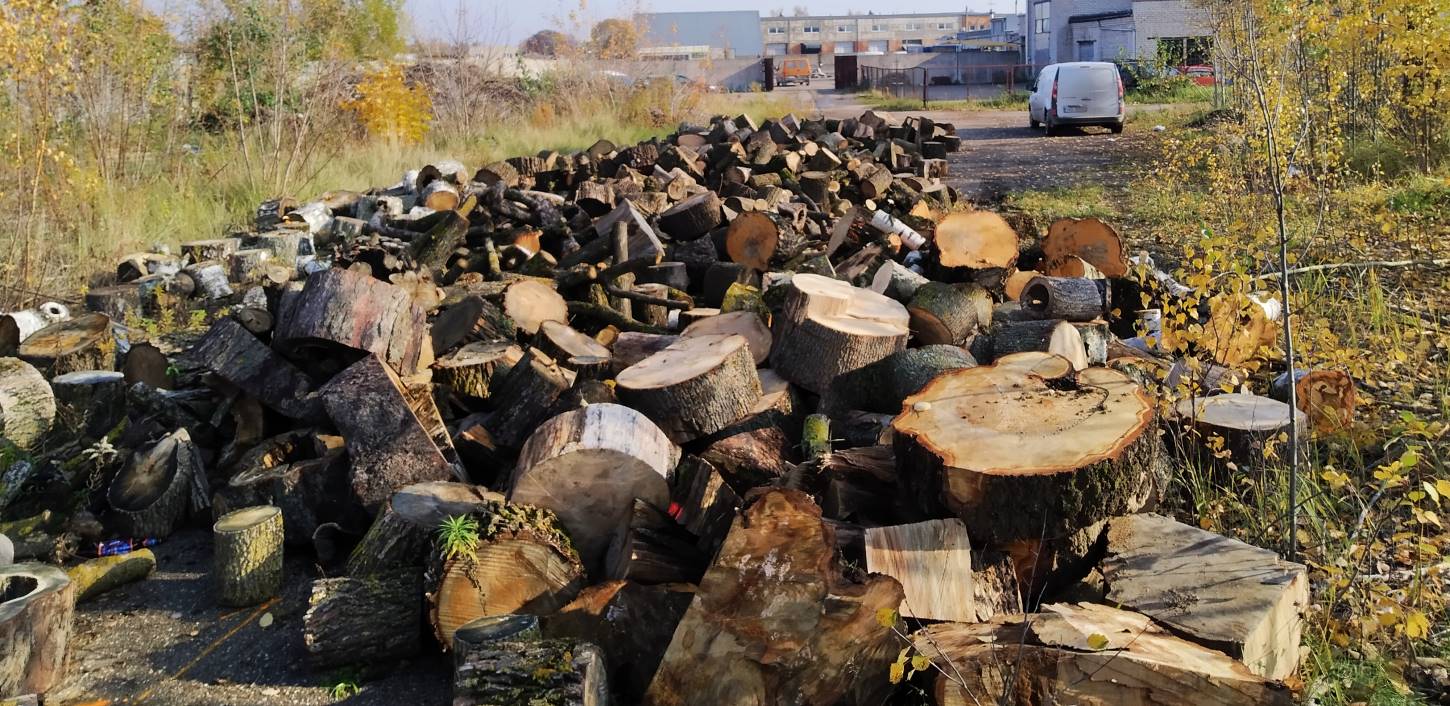 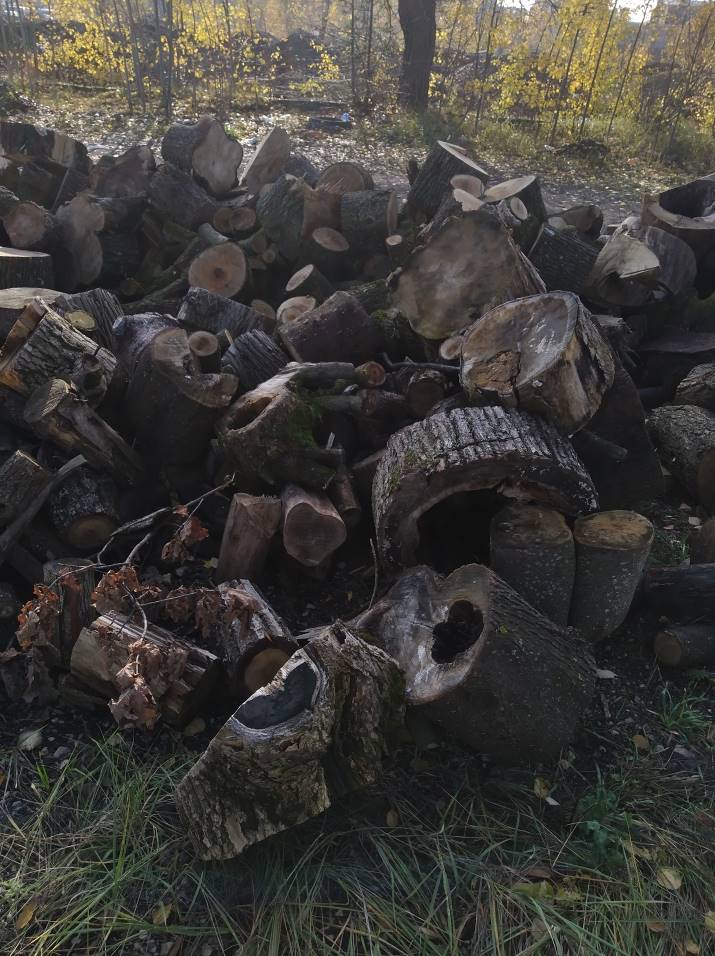 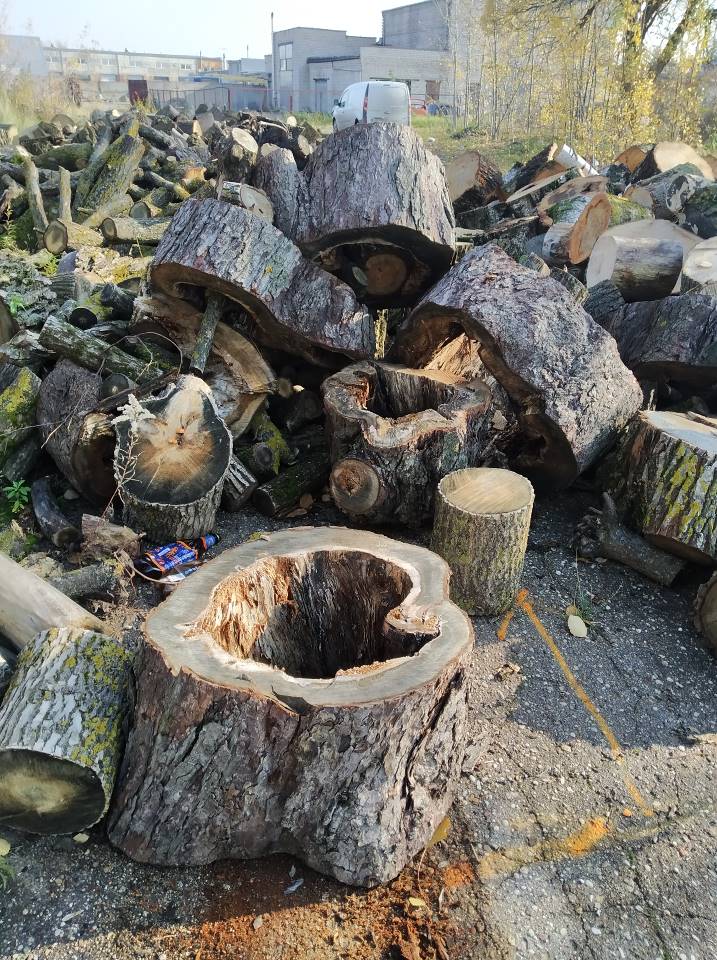 